2024 NeuroSurgical Research Foundation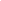 Research Grant Application FormIMPORTANT NOTES: No retrospective funding will be considered.All projects must be directly related to clinical neurosurgery. (If in doubt contact NRF office with a short summary for initial review by 1st June 2024)There is a separate specific application form for Equipment Grants. Please complete all sections.  You may delete the instructions but please retain all headings.Section 1: Project OutlineProject Title The scientific title will be used to identify the project during the application process and should accurately describe the project. The tile should be brief, precise and informative to persons outside your field.Simplified Title of ProjectThe simplified title will be used in media releases and in advertising the research grants.  The simplified title should be easily understood by the general public while still conveying the general nature of the project.Key WordsProvide up to 6 key words to describe the project. Lay Summary – maximum 100 wordsPlease provide a summary in lay terms about the general problem on which you are working.Total funding amount requested Chief InvestigatorsThe Chief Investigator is the person who takes responsibility for the completion and lodgment of the application and if successful for lodging with the NeuroSurgical Research Foundation the progress/completion report. 6.1	Chief Investigator A (CIA) - Personal Details6.1.1	Chief Investigator A (CIA) Skills, capability and contribution statement – maximum 2000 characters (including spaces).Provide a short description of specific skills and expertise relevant to project. Please specifically describe contribution to the project.  6.2  Chief Investigator B (CIB) - Personal Details6.2.1	Chief Investigator B (CIB) -  Skills, capability and contribution statement – maximum 2000 characters (including spaces). Provide a short description of specific skills and expertise relevant to project. Please specifically describe contribution to the project.  6.3  Chief Investigator C (CIC) - Personal Details6.3.1	Chief Investigator C (CIC) -  Skills, capability and contribution statement – maximum 2000 characters (including spaces). Include skills and expertise relevant to project. Please specifically describe contribution to the project.  7. Associate Investigators 7.1	Personal Details of Associate Investigator A (AIA)7.1.1 Associate Investigator (AIA) Capability statement – maximum 2000 characters (including spaces).Include skills and expertise relevant to project. Please specifically describe contribution to the project.  7.2	Personal Details of Associate Investigator B (AIB)7.2.1 Associate Investigator (AIB) Skills, capability and contribution statement – maximum 2000 characters (including spaces). Include skills and expertise relevant to project. Please specifically describe contribution to the project.  8.	Previous NeuroSurgical Research Foundation Research Gifts Have any of the listed investigators received a research gift from the NeuroSurgical Research Foundation in the past 5 years?  ◻ NO 	Please go to question 9.◻ YES	Please itemise each research gift below including: year funded, project title and names of all CI/AI team members. 9. Ethical ReviewPlease indicate where ethical review and approval has been obtained or will be sought for the studied outlined in this proposal. Please note that ethical clearance must be obtained before the start of the research donation funded project.Section 2: Research Support10. Current and pending research supportPlease list all current and pending research support. Add additional lines as needed.Chief Investigator AChief Investigator BChief Investigator CSection 3:  Project Detail – maximum 4 pages11.	Project  The project outline must be phrased in language that is comprehensible to someone unqualified in your discipline.  It should explain what is proposed and how it is to be done within the four A4 pages stipulated.  Items 9 and 10 (above) are not included in the page count.
12.1 BackgroundDescribe the:Scope of the problem, key statisticsRelevant background information in order to understand the project rationaleSignificance of the project – why this project, why now?Key objectives of the projectAny other relevant informationFigures are encouraged.12.2 Aims and Hypotheses

Clearly describe the overarching aims of your project.Include individual aims and hypotheses. 12.3 Research Plan
Outline the research plan in detail, including as appropriate:Detailed description of the experimental design, including experimental groups, sample sizes. The use of a figure is encouraged to clearly communicate this information.Animal studies need to include the experimental model to be used, including animal species (age/sex/weight).Methodology to be used, including justification of technique selection.Statistical analysis plan.12.4 Outcomes and Significance

Briefly describe the:importance of the problem to be researchedexpected outcome of the research plan; andpotential significance of the research. For pre-clinical projects, also describe how this project will add to the body of knowledge in the field.13. 	References - Maximum 1 page.Author, date format.14.	BudgetNot included in the page count.Research gifts may be up to $50,000 per project.14.1	Itemised BudgetPlease provide a detailed budget for your project.Add additional lines as needed.Section 4:  Certification15.1	Certification 
I authorize ………………………………………………. (insert name) to sign all subsequence documentation relating to this application on my behalf.15.2 	Signatures of Chief Investigators15.3 	Certification by Head of Department/School of CIAI certify that appropriate general facilities will be available in my Department/School to the applicant if successful and that the project will be carried out strictly in accordance with NHMRC Ethical and Scientific guidelines. Sufficient working and office space is available for any proposed additional staff. I am prepare to have the project carried out in my Department/School in accordance with the application.Please save the completed application form as a PDF document using the following file naming convention:CIA Name_NRF 2024.pdfPlease submit the completed application by 5pm 1St July 2024 to:NeuroSurgical Research FoundationEmail: ginta.orchard@nrf.com.auPlease note:Late applications will not be accepted.Applications that do not adhere to the eligibility requirements or formatting guidelines will not be considered.TitleNameQualificationsPosition currently heldMain Institutional affiliation Department/UnitAddressEmail addressWork TelephoneMobile  SpecialisationPlease check all that apply◻  Neurosurgeon ◻  Trainee Neurosurgeon◻  Neurologist      ◻  Trainee Neurologist ◻  Research scientist ◻ Honours student ◻ Masters student ◻ PhD student◻  Other ___________________(please specify)Source of salary support in 2024Time commitment (days/month)TitleNameQualificationsPosition currently heldMain Institutional affiliation Department/UnitAddressEmail addressWork TelephoneMobile  SpecialisationPlease check all that apply◻  Neurosurgeon ◻  Trainee Neurosurgeon◻  Neurologist      ◻  Trainee Neurologist ◻ Research Scientist ◻ Honours student ◻ Masters student ◻ PhD student◻  Other ___________________(please specify)Source of salary/scholarship support in 2024Time commitment (days/month)TitleNameQualificationsPosition currently heldMain Institutional affiliation Department/UnitAddressEmail addressWork TelephoneMobile  SpecialisationPlease check all that apply◻  Neurosurgeon ◻  Trainee Neurosurgeon◻  Neurologist      ◻  Trainee Neurologist ◻  Research Scientist ◻ Honours student ◻ Masters student ◻ PhD student◻  Other ___________________(please specify)Source of salary/scholarship support in 2024Time commitment (days/month)TitleNameQualificationsPosition currently heldMain Institutional affiliation Department/UnitAddressEmail addressWork TelephoneMobile  SpecialisationPlease check all that apply◻  Neurosurgeon ◻  Trainee Neurosurgeon◻  Neurologist      ◻  Trainee Neurologist ◻  Research Scientist ◻ Honours student ◻ Masters student ◻ PhD student◻  Other ___________________(please specify)Source of salary/scholarship support in 2024Time commitment (days/month)TitleNameQualificationsPosition currently heldMain Institutional affiliation Department/UnitAddressEmail addressWork TelephoneMobile  SpecialisationPlease check all that apply◻  Neurosurgeon ◻  Trainee Neurosurgeon◻  Neurologist      ◻  Trainee Neurologist ◻  Research Scientist ◻ Honours student ◻ Masters student ◻ PhD student◻  Other ___________________(please specify)Source of salary/scholarship support in 2024Time commitment (days/month)Source of supportTitle of projectTime(days/month)Funding amount $Source of supportTitle of projectTime(days/month)Funding amount $Source of supportTitle of projectTime(days/month)Funding amount $Detailed Budget Items$ Amount  RequestedTotal◻ I/we certify that all the details on this form area correct and complete◻ I/we understand and agree that:research which involves human and/or animal experimentation must be carried out in accordance with the guidelines laid down in the NHMRC codes of practice.research which involves the use of recombinant nuclei acid constructed in vitro from sources which do not ordinarily recombine genetic information must be carried out in accordance with the guidelines laid down by the Recombinant DNA Monitoring Committee.Research which involves the use of ionizing radiation must have the risks involved assessed by a recognized Ethics, Safety or Biosafety Committee and personnel must be trained and hold a current licence, as appropriate.A certificate of compliance with appropriate guidelines must be received from a recognized Ethics, Safety or Biosafety Committee before payment or any proposed research donation can be made. Chief Investigator A NameSignatureDateChief Investigator B NameSignatureDateChief Investigator C NameSignatureDateHead of Department/School NameSignatureDate